Check against delivery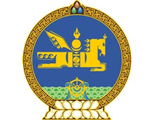 29th Session of the UPR Working GroupMongolia’s statement at the review of the Principality of Liechtenstein24 January 2018Mr. President,Mongolia warmly welcomes the delegation of Liechtenstein and thanks it for the presentation of the national report. We commend the progress and positive developments achieved in protecting and promoting human rights, including the adoption of the Law on the Association for Human Rights and the establishment of an independent National Human Rights Institution in compliance with the Paris Principles. We also welcome the positive steps taken by Liechtenstein to ensure gender equality in the labour market and wish to encourage Liechtenstein to further continue pursue its efforts to efficiently implement the existing legislation.While taking note of the efforts to prevent discrimination against and strengthen the protection of persons with disabilities, we would like to recommend Liechtenstein to ratify the Convention on the Rights of Persons with Disabilities and its Optional Protocol. The year of 2018 marks the 20th anniversary of the establishment of diplomatic relations between Mongolia and Liechtenstein and we believe that this event will give a new impetus to further strengthen the friendship and cooperation between our two countries.We wish Liechtenstein every success in this UPR cycle. Thank you Mr. President.